hamilton & district extend-a-family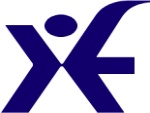 Natural Family Application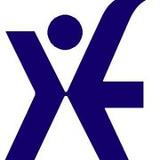 PLAN OF CAREDATE:  		   ______________CLIENT:                      ____________________________________________PARENT/GUARDIAN: ____________________________________________ADDRESS:                  _____________________________________________	                        _____________________________________________       	                        _____________________________________________PHONE NUMBER:       _____________________________________________ Describe what parents/guardian hope their child will accomplish through attendance at the Extend-A-Family Programs:________________________________________________________________________________________________________________________________________________________________________________________________________________________________________________________Describe the child’s needs and preferences e.g.  child loves to swim:________________________________________________________________________________________________________________________________________________________________________________________________________________________________________________________Review of Programs offered by EAF  - Check off all that would most benefit this child / family ?ASD/Recreation Program – ages 8 to 17 years  Summer Support Program                                 Buddy Program – wait listed                              Holiday Hamper Program                                   Please check-off goals or areas of improvement the child/family is hoping to develop while involved with the EAF Program.Develop friendship skills Increase physical activity Improve motor skills Master activities of daily living Receive social skills training Improve knowledge of nutrition & healthy eating Increase capacity to tolerate group experiences Increase capacity to follow direction and stay on task Experience new activities Participate in EAF bus trips PARENTS SIGNATURE        COORDINATOR’S SIGNATURE
__________________        _________________________OFFICE USE ONLY:client Informationclient Informationclient Informationclient Informationclient Informationclient Informationclient Informationclient Informationclient Informationclient Informationclient Informationclient Informationclient Informationclient Informationclient Informationclient InformationSurname:Surname:Surname:First Name:First Name:First Name:First Name:First Name:First Name:Gender IdentificationD.O.B.D.O.B._________YR _____MTH_____DAY_________YR _____MTH_____DAYStreet Address:Street Address:Street Address:Street Address:Street Address:Street Address:Street Address:Street Address:Street Address:Apartment/Unit #:Apartment/Unit #:Apartment/Unit #:Apartment/Unit #:Apartment/Unit #:Apartment/Unit #:Apartment/Unit #:City:City:City:Province:Province:Province:Province:Province:Province:Postal Code:Postal Code:Postal Code:Postal Code:Postal Code:Postal Code:Postal Code:Resides WithMother        Father        Guardian     Other    Please explain:  Mother        Father        Guardian     Other    Please explain:  Mother        Father        Guardian     Other    Please explain:  Mother        Father        Guardian     Other    Please explain:  Mother        Father        Guardian     Other    Please explain:  Mother        Father        Guardian     Other    Please explain:  Mother        Father        Guardian     Other    Please explain:  Mother        Father        Guardian     Other    Please explain:  Mother        Father        Guardian     Other    Please explain:  Mother        Father        Guardian     Other    Please explain:  Mother        Father        Guardian     Other    Please explain:  Mother        Father        Guardian     Other    Please explain:  Mother        Father        Guardian     Other    Please explain:  Mother        Father        Guardian     Other    Please explain:  Mother        Father        Guardian     Other    Please explain:  AllergiesAllergiesAllergiesYES  NO  NO  What is the child allergic to?What is the child allergic to?What is the child allergic to?What is the child allergic to?Does child use an EpiPen© or puffer?Does child use an EpiPen© or puffer?Does child use an EpiPen© or puffer?YES  NO  NO  If yes, under what circumstances?If yes, under what circumstances?If yes, under what circumstances?If yes, under what circumstances?Prescribed Medications:  Prescribed Medications:  Prescribed Medications:  Prescribed Medications:  Prescribed Medications:  Prescribed Medications:  Prescribed Medications:  Prescribed Medications:  Prescribed Medications:  Prescribed Medications:  Prescribed Medications:  Prescribed Medications:  Prescribed Medications:  Prescribed Medications:  Prescribed Medications:  Prescribed Medications:  OHIP:OHIP:OHIP:OHIP:OHIP:OHIP:OHIP:Mobility Restrictions:Mobility Restrictions:Mobility Restrictions:Mobility Restrictions:Mobility Restrictions:Mobility Restrictions:Mobility Restrictions:Mobility Restrictions:Mobility Restrictions:Dietary Restrictions:  Dietary Restrictions:  Dietary Restrictions:  Dietary Restrictions:  Dietary Restrictions:  Dietary Restrictions:  Dietary Restrictions:  Toileting Needs:Toileting Needs:Toileting Needs:Toileting Needs:Toileting Needs:Toileting Needs:Toileting Needs:Toileting Needs:Toileting Needs:Family Physician:Family Physician:Family Physician:Family Physician:Family Physician:Family Physician:Family Physician:Phone No.:Phone No.:Phone No.:Phone No.:Phone No.:Phone No.:Phone No.:Phone No.:Phone No.:Diagnosis:Diagnosis:Diagnosis:Autism   Autism   Autism   Autism   Autism   Down Syndrome           Down Syndrome           Down Syndrome           Down Syndrome           Down Syndrome           Down Syndrome           FASD  FASD  Diagnosis:Diagnosis:Diagnosis:ADD      ADD      ADD      ADD      ADD      ADHD                          ADHD                          ADHD                          ADHD                          ADHD                          ADHD                          OCD    OCD    Diagnosis:Diagnosis:Diagnosis:ODD     ODD     ODD     ODD     ODD     Tourette’s Syndrome   Tourette’s Syndrome   Tourette’s Syndrome   Tourette’s Syndrome   Tourette’s Syndrome   Tourette’s Syndrome   PDD    PDD    Please list all other Diagnoses:Please list all other Diagnoses:Please list all other Diagnoses:Does the child have a history of violent behaviours?  YES    NO    If yes, give details:Does the child have a history of violent behaviours?  YES    NO    If yes, give details:Does the child have a history of violent behaviours?  YES    NO    If yes, give details:Does the child have a history of violent behaviours?  YES    NO    If yes, give details:Does the child have a history of violent behaviours?  YES    NO    If yes, give details:Does the child have a history of violent behaviours?  YES    NO    If yes, give details:Does the child have a history of violent behaviours?  YES    NO    If yes, give details:Does the child have a history of violent behaviours?  YES    NO    If yes, give details:Does the child have a history of violent behaviours?  YES    NO    If yes, give details:Does the child have a history of violent behaviours?  YES    NO    If yes, give details:Does the child have a history of violent behaviours?  YES    NO    If yes, give details:Does the child have a history of violent behaviours?  YES    NO    If yes, give details:Does the child have a history of violent behaviours?  YES    NO    If yes, give details:Does the child have a history of violent behaviours?  YES    NO    If yes, give details:Does the child have a history of violent behaviours?  YES    NO    If yes, give details:Does the child have a history of violent behaviours?  YES    NO    If yes, give details:Is the child a flight risk?   YES    NO    If yes, give details:   Is the child a flight risk?   YES    NO    If yes, give details:   Is the child a flight risk?   YES    NO    If yes, give details:   Is the child a flight risk?   YES    NO    If yes, give details:   Is the child a flight risk?   YES    NO    If yes, give details:   Is the child a flight risk?   YES    NO    If yes, give details:   Is the child a flight risk?   YES    NO    If yes, give details:   Is the child a flight risk?   YES    NO    If yes, give details:   Is the child a flight risk?   YES    NO    If yes, give details:   Is the child a flight risk?   YES    NO    If yes, give details:   Is the child a flight risk?   YES    NO    If yes, give details:   Is the child a flight risk?   YES    NO    If yes, give details:   Is the child a flight risk?   YES    NO    If yes, give details:   Is the child a flight risk?   YES    NO    If yes, give details:   Is the child a flight risk?   YES    NO    If yes, give details:   Is the child a flight risk?   YES    NO    If yes, give details:   Does the child enjoy social outings:  YES    NO    If yes, indicate types of outings:  Does the child enjoy social outings:  YES    NO    If yes, indicate types of outings:  Does the child enjoy social outings:  YES    NO    If yes, indicate types of outings:  Does the child enjoy social outings:  YES    NO    If yes, indicate types of outings:  Does the child enjoy social outings:  YES    NO    If yes, indicate types of outings:  Does the child enjoy social outings:  YES    NO    If yes, indicate types of outings:  Does the child enjoy social outings:  YES    NO    If yes, indicate types of outings:  Does the child enjoy social outings:  YES    NO    If yes, indicate types of outings:  Does the child enjoy social outings:  YES    NO    If yes, indicate types of outings:  Does the child enjoy social outings:  YES    NO    If yes, indicate types of outings:  Does the child enjoy social outings:  YES    NO    If yes, indicate types of outings:  Does the child enjoy social outings:  YES    NO    If yes, indicate types of outings:  Does the child enjoy social outings:  YES    NO    If yes, indicate types of outings:  Does the child enjoy social outings:  YES    NO    If yes, indicate types of outings:  Does the child enjoy social outings:  YES    NO    If yes, indicate types of outings:  Does the child enjoy social outings:  YES    NO    If yes, indicate types of outings:  Primary/EMERGENCY Contact information (parent/guardian)Primary/EMERGENCY Contact information (parent/guardian)Primary/EMERGENCY Contact information (parent/guardian)Primary/EMERGENCY Contact information (parent/guardian)Primary/EMERGENCY Contact information (parent/guardian)Primary/EMERGENCY Contact information (parent/guardian)Primary/EMERGENCY Contact information (parent/guardian)Primary/EMERGENCY Contact information (parent/guardian)Primary/EMERGENCY Contact information (parent/guardian)Primary/EMERGENCY Contact information (parent/guardian)Primary/EMERGENCY Contact information (parent/guardian)Primary/EMERGENCY Contact information (parent/guardian)Primary/EMERGENCY Contact information (parent/guardian)Primary/EMERGENCY Contact information (parent/guardian)Primary/EMERGENCY Contact information (parent/guardian)Primary/EMERGENCY Contact information (parent/guardian)Primary ContactRelationship to ChildRelationship to ChildRelationship to ChildRelationship to ChildStreet AddressCityCityCityCityPostal CodeHome Phone NumberCell/Work Phone NumberCell/Work Phone NumberCell/Work Phone NumberCell/Work Phone NumberEmail AddressSecondary ContactRelationship to ChildRelationship to ChildRelationship to ChildRelationship to ChildStreet AddressCityCityCityCityPostal CodeHome PhoneNumberCell/WorkPhoneCell/WorkPhoneCell/WorkPhoneCell/WorkPhoneEmail AddressWaiverWaiverWaiverWaiverWaiverWaiverWaiverWaiverWaiverWaiverWaiverWaiverWaiverWaiverWaiverWaiverI am the parent or guardian of the above-named client and give consent to Hamilton & District Extend-A-Family to share information about this individual with Contact Hamilton and any other agency that has a relevant interest in their well-being provided staff members exercise discretion, document such correspondence, and honour confidential and personal details whenever possible: _____ Yes     _____ NoI acknowledge that the above-named client will be engaging in activities organized and/or arranged for by Hamilton & District Extend-A-Family and that these may be outside the scope of his or her daily routine.  I acknowledge that participation in such activities may expose the above-named client to the possibility of injury.  I grant Hamilton & District Extend-A-Family staff and adult volunteers the authority to obtain emergency medical treatment as necessary to ensure that the above-named client is protected from further harm or injury.  I agree to waive and release Hamilton & District Extend-A-Family from all claims for damages that may arise, other than by negligence of Hamilton & District Extend-A-Family, or its employees, volunteers, and agents, as a result of this child’s participation in agency events: _____ Yes   _____ NoI give permission for this individual to travel with agency staff and/or adult volunteers to scheduled events: _____ Yes    _____ NoI grant Hamilton & District Extend-A-Family consent to use photographs or video footage taken by agency staff or volunteers to promote our agency via internet, social networking sites, agency newsletters, brochures, and other media: _____ Yes   _____ NoI am the parent or guardian of the above-named client and give consent to Hamilton & District Extend-A-Family to share information about this individual with Contact Hamilton and any other agency that has a relevant interest in their well-being provided staff members exercise discretion, document such correspondence, and honour confidential and personal details whenever possible: _____ Yes     _____ NoI acknowledge that the above-named client will be engaging in activities organized and/or arranged for by Hamilton & District Extend-A-Family and that these may be outside the scope of his or her daily routine.  I acknowledge that participation in such activities may expose the above-named client to the possibility of injury.  I grant Hamilton & District Extend-A-Family staff and adult volunteers the authority to obtain emergency medical treatment as necessary to ensure that the above-named client is protected from further harm or injury.  I agree to waive and release Hamilton & District Extend-A-Family from all claims for damages that may arise, other than by negligence of Hamilton & District Extend-A-Family, or its employees, volunteers, and agents, as a result of this child’s participation in agency events: _____ Yes   _____ NoI give permission for this individual to travel with agency staff and/or adult volunteers to scheduled events: _____ Yes    _____ NoI grant Hamilton & District Extend-A-Family consent to use photographs or video footage taken by agency staff or volunteers to promote our agency via internet, social networking sites, agency newsletters, brochures, and other media: _____ Yes   _____ NoI am the parent or guardian of the above-named client and give consent to Hamilton & District Extend-A-Family to share information about this individual with Contact Hamilton and any other agency that has a relevant interest in their well-being provided staff members exercise discretion, document such correspondence, and honour confidential and personal details whenever possible: _____ Yes     _____ NoI acknowledge that the above-named client will be engaging in activities organized and/or arranged for by Hamilton & District Extend-A-Family and that these may be outside the scope of his or her daily routine.  I acknowledge that participation in such activities may expose the above-named client to the possibility of injury.  I grant Hamilton & District Extend-A-Family staff and adult volunteers the authority to obtain emergency medical treatment as necessary to ensure that the above-named client is protected from further harm or injury.  I agree to waive and release Hamilton & District Extend-A-Family from all claims for damages that may arise, other than by negligence of Hamilton & District Extend-A-Family, or its employees, volunteers, and agents, as a result of this child’s participation in agency events: _____ Yes   _____ NoI give permission for this individual to travel with agency staff and/or adult volunteers to scheduled events: _____ Yes    _____ NoI grant Hamilton & District Extend-A-Family consent to use photographs or video footage taken by agency staff or volunteers to promote our agency via internet, social networking sites, agency newsletters, brochures, and other media: _____ Yes   _____ NoI am the parent or guardian of the above-named client and give consent to Hamilton & District Extend-A-Family to share information about this individual with Contact Hamilton and any other agency that has a relevant interest in their well-being provided staff members exercise discretion, document such correspondence, and honour confidential and personal details whenever possible: _____ Yes     _____ NoI acknowledge that the above-named client will be engaging in activities organized and/or arranged for by Hamilton & District Extend-A-Family and that these may be outside the scope of his or her daily routine.  I acknowledge that participation in such activities may expose the above-named client to the possibility of injury.  I grant Hamilton & District Extend-A-Family staff and adult volunteers the authority to obtain emergency medical treatment as necessary to ensure that the above-named client is protected from further harm or injury.  I agree to waive and release Hamilton & District Extend-A-Family from all claims for damages that may arise, other than by negligence of Hamilton & District Extend-A-Family, or its employees, volunteers, and agents, as a result of this child’s participation in agency events: _____ Yes   _____ NoI give permission for this individual to travel with agency staff and/or adult volunteers to scheduled events: _____ Yes    _____ NoI grant Hamilton & District Extend-A-Family consent to use photographs or video footage taken by agency staff or volunteers to promote our agency via internet, social networking sites, agency newsletters, brochures, and other media: _____ Yes   _____ NoI am the parent or guardian of the above-named client and give consent to Hamilton & District Extend-A-Family to share information about this individual with Contact Hamilton and any other agency that has a relevant interest in their well-being provided staff members exercise discretion, document such correspondence, and honour confidential and personal details whenever possible: _____ Yes     _____ NoI acknowledge that the above-named client will be engaging in activities organized and/or arranged for by Hamilton & District Extend-A-Family and that these may be outside the scope of his or her daily routine.  I acknowledge that participation in such activities may expose the above-named client to the possibility of injury.  I grant Hamilton & District Extend-A-Family staff and adult volunteers the authority to obtain emergency medical treatment as necessary to ensure that the above-named client is protected from further harm or injury.  I agree to waive and release Hamilton & District Extend-A-Family from all claims for damages that may arise, other than by negligence of Hamilton & District Extend-A-Family, or its employees, volunteers, and agents, as a result of this child’s participation in agency events: _____ Yes   _____ NoI give permission for this individual to travel with agency staff and/or adult volunteers to scheduled events: _____ Yes    _____ NoI grant Hamilton & District Extend-A-Family consent to use photographs or video footage taken by agency staff or volunteers to promote our agency via internet, social networking sites, agency newsletters, brochures, and other media: _____ Yes   _____ NoI am the parent or guardian of the above-named client and give consent to Hamilton & District Extend-A-Family to share information about this individual with Contact Hamilton and any other agency that has a relevant interest in their well-being provided staff members exercise discretion, document such correspondence, and honour confidential and personal details whenever possible: _____ Yes     _____ NoI acknowledge that the above-named client will be engaging in activities organized and/or arranged for by Hamilton & District Extend-A-Family and that these may be outside the scope of his or her daily routine.  I acknowledge that participation in such activities may expose the above-named client to the possibility of injury.  I grant Hamilton & District Extend-A-Family staff and adult volunteers the authority to obtain emergency medical treatment as necessary to ensure that the above-named client is protected from further harm or injury.  I agree to waive and release Hamilton & District Extend-A-Family from all claims for damages that may arise, other than by negligence of Hamilton & District Extend-A-Family, or its employees, volunteers, and agents, as a result of this child’s participation in agency events: _____ Yes   _____ NoI give permission for this individual to travel with agency staff and/or adult volunteers to scheduled events: _____ Yes    _____ NoI grant Hamilton & District Extend-A-Family consent to use photographs or video footage taken by agency staff or volunteers to promote our agency via internet, social networking sites, agency newsletters, brochures, and other media: _____ Yes   _____ NoI am the parent or guardian of the above-named client and give consent to Hamilton & District Extend-A-Family to share information about this individual with Contact Hamilton and any other agency that has a relevant interest in their well-being provided staff members exercise discretion, document such correspondence, and honour confidential and personal details whenever possible: _____ Yes     _____ NoI acknowledge that the above-named client will be engaging in activities organized and/or arranged for by Hamilton & District Extend-A-Family and that these may be outside the scope of his or her daily routine.  I acknowledge that participation in such activities may expose the above-named client to the possibility of injury.  I grant Hamilton & District Extend-A-Family staff and adult volunteers the authority to obtain emergency medical treatment as necessary to ensure that the above-named client is protected from further harm or injury.  I agree to waive and release Hamilton & District Extend-A-Family from all claims for damages that may arise, other than by negligence of Hamilton & District Extend-A-Family, or its employees, volunteers, and agents, as a result of this child’s participation in agency events: _____ Yes   _____ NoI give permission for this individual to travel with agency staff and/or adult volunteers to scheduled events: _____ Yes    _____ NoI grant Hamilton & District Extend-A-Family consent to use photographs or video footage taken by agency staff or volunteers to promote our agency via internet, social networking sites, agency newsletters, brochures, and other media: _____ Yes   _____ NoI am the parent or guardian of the above-named client and give consent to Hamilton & District Extend-A-Family to share information about this individual with Contact Hamilton and any other agency that has a relevant interest in their well-being provided staff members exercise discretion, document such correspondence, and honour confidential and personal details whenever possible: _____ Yes     _____ NoI acknowledge that the above-named client will be engaging in activities organized and/or arranged for by Hamilton & District Extend-A-Family and that these may be outside the scope of his or her daily routine.  I acknowledge that participation in such activities may expose the above-named client to the possibility of injury.  I grant Hamilton & District Extend-A-Family staff and adult volunteers the authority to obtain emergency medical treatment as necessary to ensure that the above-named client is protected from further harm or injury.  I agree to waive and release Hamilton & District Extend-A-Family from all claims for damages that may arise, other than by negligence of Hamilton & District Extend-A-Family, or its employees, volunteers, and agents, as a result of this child’s participation in agency events: _____ Yes   _____ NoI give permission for this individual to travel with agency staff and/or adult volunteers to scheduled events: _____ Yes    _____ NoI grant Hamilton & District Extend-A-Family consent to use photographs or video footage taken by agency staff or volunteers to promote our agency via internet, social networking sites, agency newsletters, brochures, and other media: _____ Yes   _____ NoI am the parent or guardian of the above-named client and give consent to Hamilton & District Extend-A-Family to share information about this individual with Contact Hamilton and any other agency that has a relevant interest in their well-being provided staff members exercise discretion, document such correspondence, and honour confidential and personal details whenever possible: _____ Yes     _____ NoI acknowledge that the above-named client will be engaging in activities organized and/or arranged for by Hamilton & District Extend-A-Family and that these may be outside the scope of his or her daily routine.  I acknowledge that participation in such activities may expose the above-named client to the possibility of injury.  I grant Hamilton & District Extend-A-Family staff and adult volunteers the authority to obtain emergency medical treatment as necessary to ensure that the above-named client is protected from further harm or injury.  I agree to waive and release Hamilton & District Extend-A-Family from all claims for damages that may arise, other than by negligence of Hamilton & District Extend-A-Family, or its employees, volunteers, and agents, as a result of this child’s participation in agency events: _____ Yes   _____ NoI give permission for this individual to travel with agency staff and/or adult volunteers to scheduled events: _____ Yes    _____ NoI grant Hamilton & District Extend-A-Family consent to use photographs or video footage taken by agency staff or volunteers to promote our agency via internet, social networking sites, agency newsletters, brochures, and other media: _____ Yes   _____ NoI am the parent or guardian of the above-named client and give consent to Hamilton & District Extend-A-Family to share information about this individual with Contact Hamilton and any other agency that has a relevant interest in their well-being provided staff members exercise discretion, document such correspondence, and honour confidential and personal details whenever possible: _____ Yes     _____ NoI acknowledge that the above-named client will be engaging in activities organized and/or arranged for by Hamilton & District Extend-A-Family and that these may be outside the scope of his or her daily routine.  I acknowledge that participation in such activities may expose the above-named client to the possibility of injury.  I grant Hamilton & District Extend-A-Family staff and adult volunteers the authority to obtain emergency medical treatment as necessary to ensure that the above-named client is protected from further harm or injury.  I agree to waive and release Hamilton & District Extend-A-Family from all claims for damages that may arise, other than by negligence of Hamilton & District Extend-A-Family, or its employees, volunteers, and agents, as a result of this child’s participation in agency events: _____ Yes   _____ NoI give permission for this individual to travel with agency staff and/or adult volunteers to scheduled events: _____ Yes    _____ NoI grant Hamilton & District Extend-A-Family consent to use photographs or video footage taken by agency staff or volunteers to promote our agency via internet, social networking sites, agency newsletters, brochures, and other media: _____ Yes   _____ NoI am the parent or guardian of the above-named client and give consent to Hamilton & District Extend-A-Family to share information about this individual with Contact Hamilton and any other agency that has a relevant interest in their well-being provided staff members exercise discretion, document such correspondence, and honour confidential and personal details whenever possible: _____ Yes     _____ NoI acknowledge that the above-named client will be engaging in activities organized and/or arranged for by Hamilton & District Extend-A-Family and that these may be outside the scope of his or her daily routine.  I acknowledge that participation in such activities may expose the above-named client to the possibility of injury.  I grant Hamilton & District Extend-A-Family staff and adult volunteers the authority to obtain emergency medical treatment as necessary to ensure that the above-named client is protected from further harm or injury.  I agree to waive and release Hamilton & District Extend-A-Family from all claims for damages that may arise, other than by negligence of Hamilton & District Extend-A-Family, or its employees, volunteers, and agents, as a result of this child’s participation in agency events: _____ Yes   _____ NoI give permission for this individual to travel with agency staff and/or adult volunteers to scheduled events: _____ Yes    _____ NoI grant Hamilton & District Extend-A-Family consent to use photographs or video footage taken by agency staff or volunteers to promote our agency via internet, social networking sites, agency newsletters, brochures, and other media: _____ Yes   _____ NoI am the parent or guardian of the above-named client and give consent to Hamilton & District Extend-A-Family to share information about this individual with Contact Hamilton and any other agency that has a relevant interest in their well-being provided staff members exercise discretion, document such correspondence, and honour confidential and personal details whenever possible: _____ Yes     _____ NoI acknowledge that the above-named client will be engaging in activities organized and/or arranged for by Hamilton & District Extend-A-Family and that these may be outside the scope of his or her daily routine.  I acknowledge that participation in such activities may expose the above-named client to the possibility of injury.  I grant Hamilton & District Extend-A-Family staff and adult volunteers the authority to obtain emergency medical treatment as necessary to ensure that the above-named client is protected from further harm or injury.  I agree to waive and release Hamilton & District Extend-A-Family from all claims for damages that may arise, other than by negligence of Hamilton & District Extend-A-Family, or its employees, volunteers, and agents, as a result of this child’s participation in agency events: _____ Yes   _____ NoI give permission for this individual to travel with agency staff and/or adult volunteers to scheduled events: _____ Yes    _____ NoI grant Hamilton & District Extend-A-Family consent to use photographs or video footage taken by agency staff or volunteers to promote our agency via internet, social networking sites, agency newsletters, brochures, and other media: _____ Yes   _____ NoI am the parent or guardian of the above-named client and give consent to Hamilton & District Extend-A-Family to share information about this individual with Contact Hamilton and any other agency that has a relevant interest in their well-being provided staff members exercise discretion, document such correspondence, and honour confidential and personal details whenever possible: _____ Yes     _____ NoI acknowledge that the above-named client will be engaging in activities organized and/or arranged for by Hamilton & District Extend-A-Family and that these may be outside the scope of his or her daily routine.  I acknowledge that participation in such activities may expose the above-named client to the possibility of injury.  I grant Hamilton & District Extend-A-Family staff and adult volunteers the authority to obtain emergency medical treatment as necessary to ensure that the above-named client is protected from further harm or injury.  I agree to waive and release Hamilton & District Extend-A-Family from all claims for damages that may arise, other than by negligence of Hamilton & District Extend-A-Family, or its employees, volunteers, and agents, as a result of this child’s participation in agency events: _____ Yes   _____ NoI give permission for this individual to travel with agency staff and/or adult volunteers to scheduled events: _____ Yes    _____ NoI grant Hamilton & District Extend-A-Family consent to use photographs or video footage taken by agency staff or volunteers to promote our agency via internet, social networking sites, agency newsletters, brochures, and other media: _____ Yes   _____ NoI am the parent or guardian of the above-named client and give consent to Hamilton & District Extend-A-Family to share information about this individual with Contact Hamilton and any other agency that has a relevant interest in their well-being provided staff members exercise discretion, document such correspondence, and honour confidential and personal details whenever possible: _____ Yes     _____ NoI acknowledge that the above-named client will be engaging in activities organized and/or arranged for by Hamilton & District Extend-A-Family and that these may be outside the scope of his or her daily routine.  I acknowledge that participation in such activities may expose the above-named client to the possibility of injury.  I grant Hamilton & District Extend-A-Family staff and adult volunteers the authority to obtain emergency medical treatment as necessary to ensure that the above-named client is protected from further harm or injury.  I agree to waive and release Hamilton & District Extend-A-Family from all claims for damages that may arise, other than by negligence of Hamilton & District Extend-A-Family, or its employees, volunteers, and agents, as a result of this child’s participation in agency events: _____ Yes   _____ NoI give permission for this individual to travel with agency staff and/or adult volunteers to scheduled events: _____ Yes    _____ NoI grant Hamilton & District Extend-A-Family consent to use photographs or video footage taken by agency staff or volunteers to promote our agency via internet, social networking sites, agency newsletters, brochures, and other media: _____ Yes   _____ NoI am the parent or guardian of the above-named client and give consent to Hamilton & District Extend-A-Family to share information about this individual with Contact Hamilton and any other agency that has a relevant interest in their well-being provided staff members exercise discretion, document such correspondence, and honour confidential and personal details whenever possible: _____ Yes     _____ NoI acknowledge that the above-named client will be engaging in activities organized and/or arranged for by Hamilton & District Extend-A-Family and that these may be outside the scope of his or her daily routine.  I acknowledge that participation in such activities may expose the above-named client to the possibility of injury.  I grant Hamilton & District Extend-A-Family staff and adult volunteers the authority to obtain emergency medical treatment as necessary to ensure that the above-named client is protected from further harm or injury.  I agree to waive and release Hamilton & District Extend-A-Family from all claims for damages that may arise, other than by negligence of Hamilton & District Extend-A-Family, or its employees, volunteers, and agents, as a result of this child’s participation in agency events: _____ Yes   _____ NoI give permission for this individual to travel with agency staff and/or adult volunteers to scheduled events: _____ Yes    _____ NoI grant Hamilton & District Extend-A-Family consent to use photographs or video footage taken by agency staff or volunteers to promote our agency via internet, social networking sites, agency newsletters, brochures, and other media: _____ Yes   _____ NoI am the parent or guardian of the above-named client and give consent to Hamilton & District Extend-A-Family to share information about this individual with Contact Hamilton and any other agency that has a relevant interest in their well-being provided staff members exercise discretion, document such correspondence, and honour confidential and personal details whenever possible: _____ Yes     _____ NoI acknowledge that the above-named client will be engaging in activities organized and/or arranged for by Hamilton & District Extend-A-Family and that these may be outside the scope of his or her daily routine.  I acknowledge that participation in such activities may expose the above-named client to the possibility of injury.  I grant Hamilton & District Extend-A-Family staff and adult volunteers the authority to obtain emergency medical treatment as necessary to ensure that the above-named client is protected from further harm or injury.  I agree to waive and release Hamilton & District Extend-A-Family from all claims for damages that may arise, other than by negligence of Hamilton & District Extend-A-Family, or its employees, volunteers, and agents, as a result of this child’s participation in agency events: _____ Yes   _____ NoI give permission for this individual to travel with agency staff and/or adult volunteers to scheduled events: _____ Yes    _____ NoI grant Hamilton & District Extend-A-Family consent to use photographs or video footage taken by agency staff or volunteers to promote our agency via internet, social networking sites, agency newsletters, brochures, and other media: _____ Yes   _____ NoName of Parent/GuardianName of Parent/GuardianSignatureSignatureDateDateNotes:Notes:Notes:Notes:Notes:Notes:Notes:Notes:Notes:Notes:Notes:Notes:Notes:Notes:Notes:Notes:ProgramAcceptedCoordinatorInitialsASD / RecreationSummer SupportBuddyHoliday Hamper